Природные зоныНа планете Земля нас окружает жизнь. Она существует как в воздухе, так и на суше, и в океане. Места на Земле, где есть жизнь, называются биосферой. Биосфера подразделяется на различные биомы. Биомы – это природные зоны с похожей растительностью, осадками и температурой. Биомы простираются на больших территориях через несколько континентов. 
В этом тексте рассказывается о биомах на суше. 
ТундраТундра – это большие территории с вечной мерзлотой. Только самый верхний слой земли оттаивает в летнее время. В тундре не растут деревья. Самые обширные участки тундры находятся в России, Канаде и на Аляске. 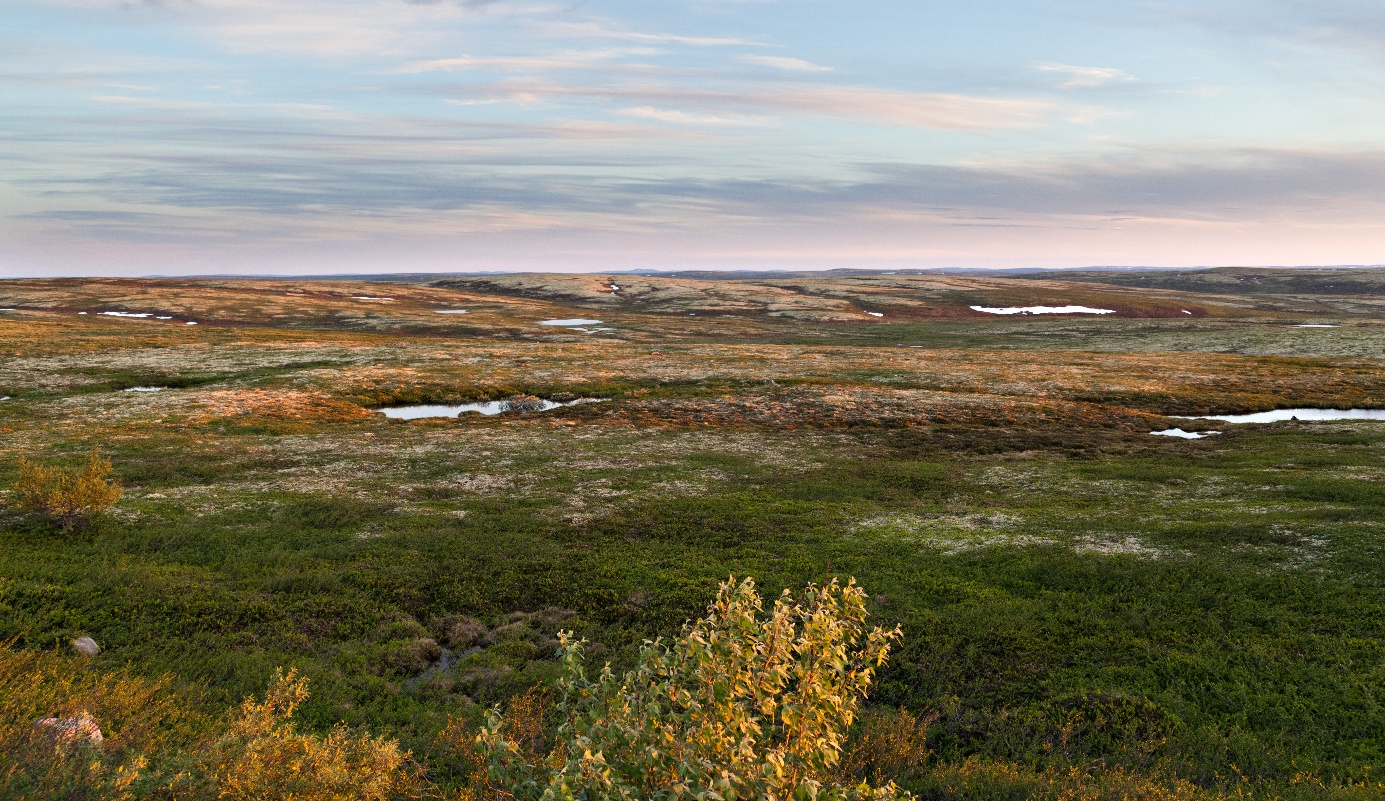 Фото: Тундра в северной России (Adobe Stock, annatronova).ПустыняПустыня — это большая территория с сухим климатом и большим количеством камня и песка. Сахара – самая большая пустыня на Земле. 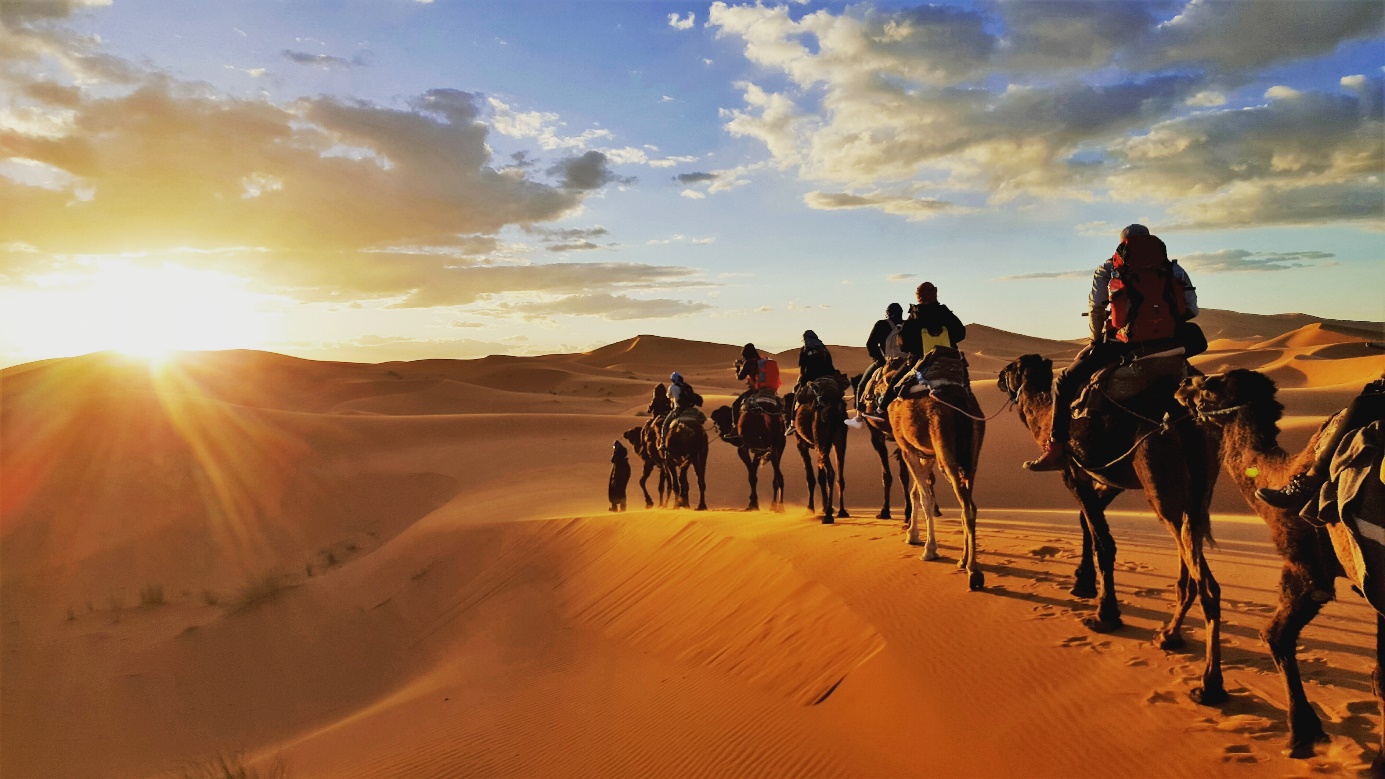 Figur 1Фото: Сахара (Shutterstock, Gaper).

СаваннаСаванна – это территория, поросшая высокой травой и редко растущими деревьями в тропических местностях. Большинство саванн находятся в Африке.  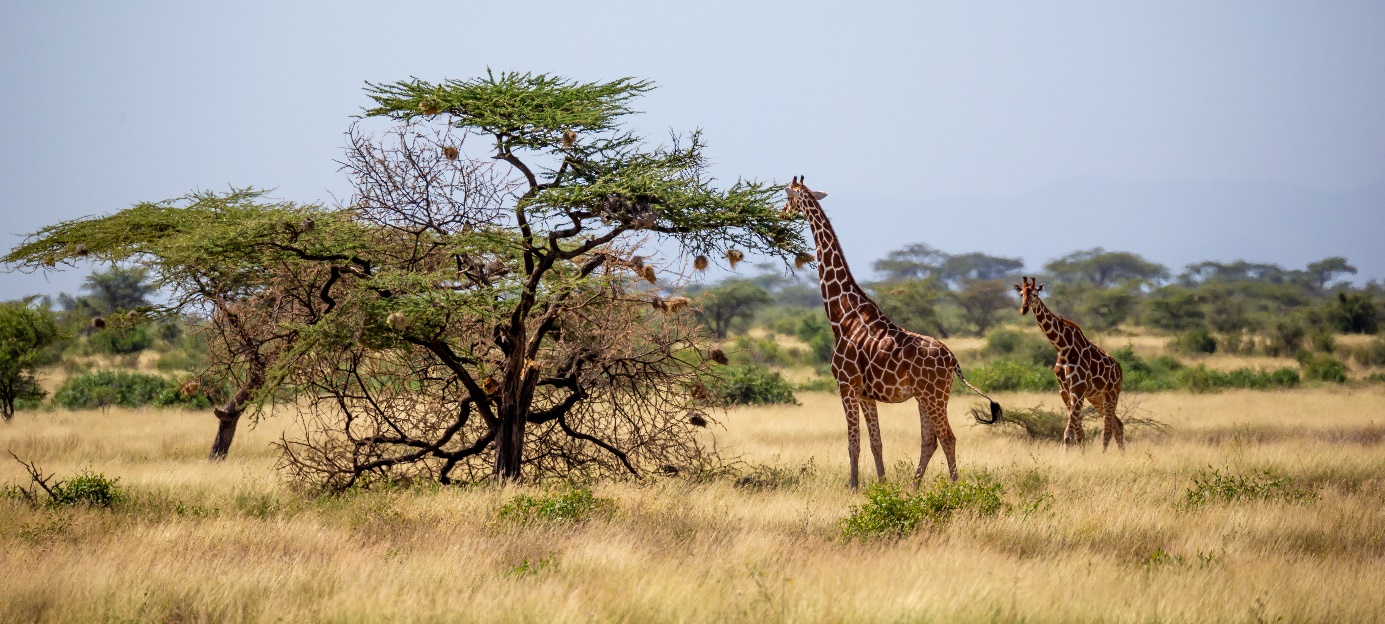 Фото: Саванна (Adobe Stock, 25ehaag6).СтепьСтепь – это открытая территория без леса. Почва во многих степях очень плодородна. Поэтому во многих странах степь используется для земледелия. Степи находятся на открытых территориях с умеренным климатом в Азии, Северной и Южной Америке. 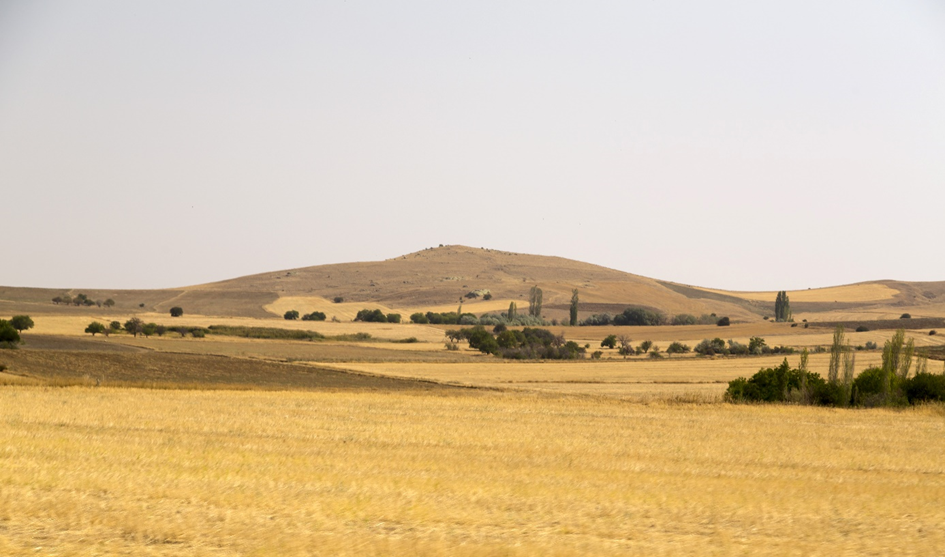 Фото: Степной ландшафт в Турции (Adobe Stock, Engin Korkmaz).

Тропический дождевой лесТропический дождевой лес – это большой и пышный лес, который опоясывает Землю вдоль экватора. Амазонский дождевой лес в Южной Америке – пример такого леса.  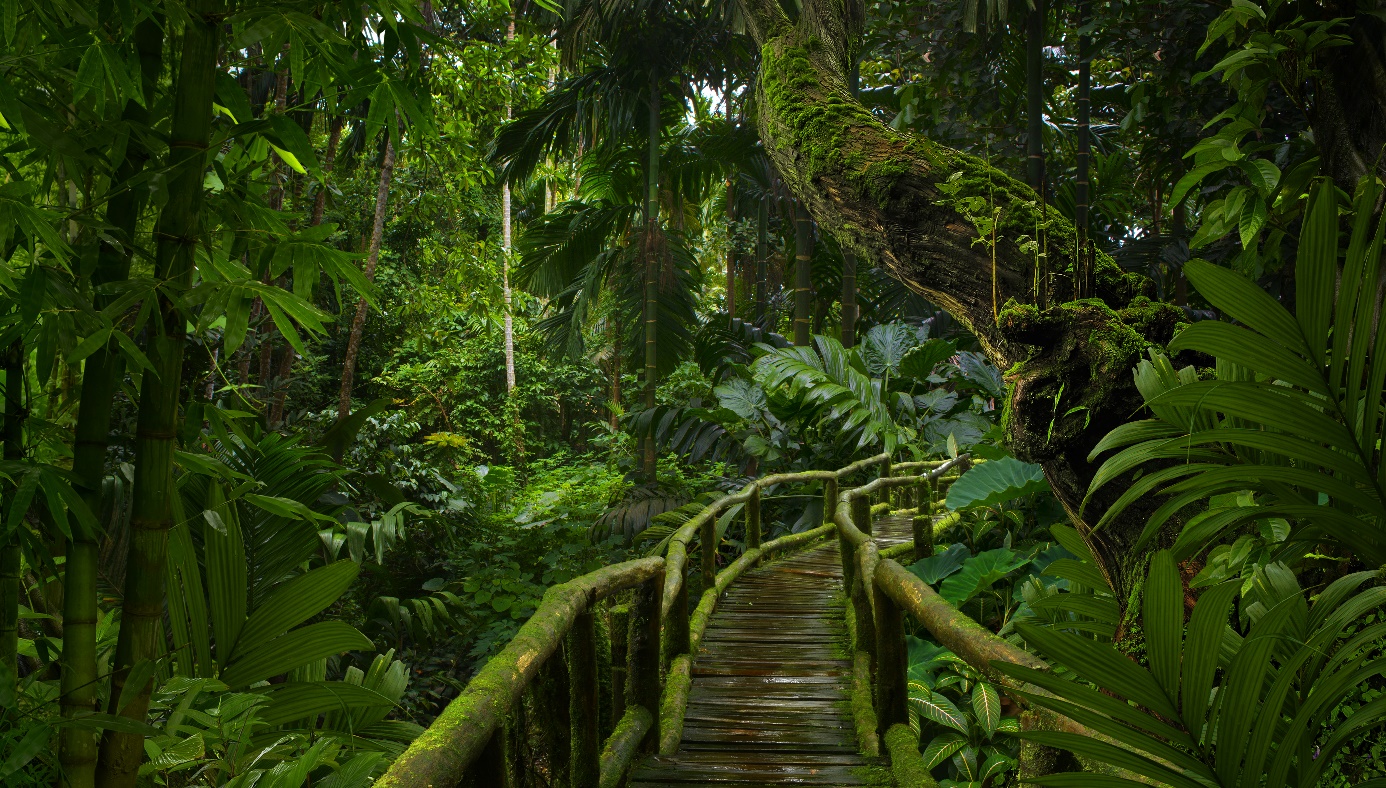 Фото: Тропический лес в юго-восточной Азии (Adobe Stock, quickshooting).

Найди правильный ответ
Как называются территории с похожей растительностью, температурой и осадками?  
a. Биомы 		b. Биосфера 		c. Тундра

Как называется большой и пышный лес, который опоясывает Землю вдоль экватора? a. Степь 		b. Тундра 		c. Тропический лес

Как называется большая территория с сухим климатом и большим количеством камня и песка? 
a. Пустыня 		b. Степь 		c. Саванна